REQUERIMENTOLICENÇA MATERNIDADEAo Colegiado do Programa de Pós-Graduação em Sociologia da UFPB.Eu, NOME COMPLETO, matrícula 00000000000 aluna regularmente matriculada no curso de MESTRADO DOUTORADO do Programa de Pós-Graduação em Sociologia da UFPB, vinculada desde ANO DE ENTRADA NO PPGS, orientada pelo(a) docente NOME DO ORIENTADOR, solicito, de acordo com o art. 56 da Resolução n° 79/2013 (licença maternidade):Extensão de bolsa por 4 meses (CAPES);Trancamento do semestre (ESPECIFICAR O SEMESTRE).Outrossim, afirmo que o(a) Orientador(a) está de acordo com a justificativa apresentada e que aquiesce com o pedido aqui formulado.Por fim, declaro ter ciência dos Regulamentos e Resoluções pertinentes à UFPB e ao PPGS e que, o não cumprimento dos prazos estabelecidos pode acarretar o meu desligamento do Programa.Nestes termos, pede deferimento.João Pessoa, 11 de janeiro de 2022._________________________________DISCENTE_________________________________ORIENTADOR(A)ESTE REQUERIMENTO DEVE VIR ACOMPANHADO DOS SEGUINTES DOCUMENTOS:*Cópia da certidão de nascimento da criança;*TODOS OS DOCUMENTOS DEVEM SER ENVIADOS POR EMAIL (ppgs.ufpb@gmail.com) EM PDF ÚNICO.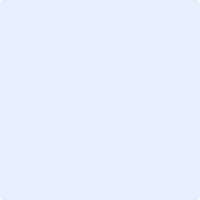 